Publicado en Ciudad de México el 29/11/2021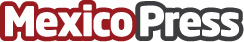 Shopify y Último Click se unen en favor del comercio electrónico en MéxicoUn evento para empoderar a la comunidad del comercio electrónico y compartir las mejores prácticas del ecosistema. Dirigido a empresarios y emprendedores que desean iniciar o hacer crecer su tienda onlineDatos de contacto:Alejandra Armenta5575765180Nota de prensa publicada en: https://www.mexicopress.com.mx/shopify-y-ultimo-click-se-unen-en-favor-del Categorías: Internacional Marketing Emprendedores Logística E-Commerce Consumo Jalisco Ciudad de México http://www.mexicopress.com.mx